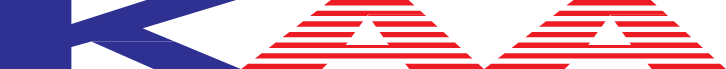                               KOREAN AMERICAN ASSOCIATION SEAL BEACH LEISURE WORLD                                                                                    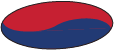                                                                               (www.lwsb.com/kaa)제64호    LWSB한인회소식(LWSB Korean-American Association News)                       2021.11.1                                    1. Booster shot 소식      아직도  Booster shot 과 감기예방 주사를 맞지 않으신 분은 근처 약국을  통하여   조속한 시일 내에 맞으시기를 바라며,  특히 환절기에 감기 폐렴에 주의 하세요.2.  LW 내 Stop sign 에서 완전 정지와 25Mile속도 규정 준수      LW Weekly 10-28-2021 판 1면 기사에 의하면 Stop Sign 에서 완전 정지 규칙을    위반  차량과 LW 내 규정 속도25 Miles를  과속 위반한 건수가 무려 125건 이라고      SBPD (Seal Beach Police Department) 가 발표 하여 운전자들에게 주의를 요구     하며 특별히 보행자 우선 규정을 준수 하시기 바랍니다 3. HMO 회사 변경으로 매월 $125씩 혜택 받을수 있다      내년 2022년의 건강Plan=HMO 보험회사들  중      (1) Wellcare  (2) Scan  (3) Central  (4) Brand New Day 이상 4개의 HMO 회사     에서는 매월 1인당 ‘ $125 씩 give back plan ‘ 을 취급하는데 매월 받는 SS      check에 합산 되어 혜택을 받게 된다고 합니다.(Agent와 상의하세요) 4. 시니어건강생활 가이드북(Senior Resource Guide 2021-2022: 소망소사이어티 발간) 비매품을 조욱장 현 회장께서 구입 한인회에 기증하였습니다 이책자에는  시니어들이 필독하고 알어 둬야 할 내용 제1장  응급상항,  제2장 노년기,  제3장 주거,   제4장 소셜시큐리티,  제5장 메디케어, 제7장 사전의료지시서, 제8장 정신건강,  제8장 간병인 써비스,   제10장 요양시설,  제11장 치매 및 알츠하이머, 제12장 UCI 마인드와 치매연구,   제13장 노인성 질환,  제14장 웨어러블  기기,  제15호스피스,  제16장 장례,  제17장 비즈니스  리스팅 등등  노인에 관한 정보가 가득 실린  시니어 가이드북  입니다 한인회 임원회는 기증 받은 책자를  우선적으로 2021회비를 내신 정 회원들에게 2021년 12월 9일 두째 목요일 한인회 총회의 때 한가정당 한부씩 드립니다 .2021년 회비를 내신 회원들께서는 이날을 기억 하셨다가 필히 참석하여 주시기를 바랍니다.5. “사랑과 봉사”  팀 에서 귀한 봉사 활동    COVID-19사태로 각종 Club활동이 위축   “집콕” “방콕”  하시는 90대 독고    노인들과 외롭게 지내시는 분들,  그리고 625참전 용사들을 위한 특별 만찬을      11월 12일 금요일 CH2 에서 베푸는 “사랑과 봉사”  팀이 있습니다.    사랑과 봉사를 목적으로 조직된 팀명 “사랑 봉사” 팀(팀장  Sue Kim) 자원 봉사자    들이  이마을에서 태동,  만찬 준비는 봉사자들의 헌신으로 Home made 음식들이    특징,  평생동안 가족들과 즐겨 먹던 음식 솜씨와 손밧으로  발휘한다고 합니다.6. 차기 (2022-2023) 회장 선출 및 총회 인준    LW 씰비취 한인회 는 11월 11일 정기 이사회에서  차기 2022-2023회장을 선출,     12월 9일 총회에서  인준 투표를 통하여 차기 회장으로 봉사 하게 됩니다.     현 회장 조욱장 께서는 지난 2019, 2020, 2021(회칙에 2년제 였으나 COVID-19     사태로 비상 임시이사회의 에서 결정,  2021년을 추가 )봉사하시고 계십니다 .    COVID-19 사태 중에도 한인회의 발전에 애쓰시고 희생 봉사를 많이 하셨습니다.7. 새로 이사 들어 오신 한인들로 부터2021년판 한인전화부에 등재될 자료(성명,   주소,전화번호 등)를  11월 초순 까지만 수집 합니다.    지난 2년 사이(COVID -19 동안)  많은 한인가정이 입주 하셨는데 모든 모임의    중단으로  자료 수집 및 정보교환의 길이 막혔고  정지된 상태 였습니다.   2021년 한인 전화번호부에 필요한 자료는 한영 성명과 전화번호 그리고 Aprt#    Mutual# 입니다. 위의 내용을  기재하여 보내실곳: wonsik Ryu 1850 Sunningdale   Rd 27-B Seal Beach, CA 90740   : e-mail:wonsikryu103@gmail.com주: 회비를 아직 납부하지 않은 회원은 모이는 날의 혼잡을 피하기 위하여  미리 미리 납부 하여     주시기 바랍니다. 2021년 회비 납부 하신분은 소망소사이어티 발간 “시니어 가이드 북”(비매픔     $100이상의가치)  을 무료로 한인회 년말 총회에서 증정 예정입니다.       회비 우편 송금은 Pay to order : KAA      보낼곳은 : Won S Ryu,  1850 Sunningdale Rd, 27-B Seal Beach CA 90740 입니다.       문의/연락은 : e-mail:wonsikryu103@gmail.com 혹은 전화 714 982-7793.   8.  한국식품점 시장보기 :    Garden Grove 지역 및 아리랑 마겟 시장 보기는 매주 목요일 10:30 야외 극장 주차장 에서 Pickup    하고 오후 1:30분에 돌아 옵니다      LW 한인회 정회원 과 한미노인회 회원은 시장 보기에  참여 할수 있습니다       연락 전화 714 982 7793 (유원식)   9. 무료 식품 및 생필품  안내 (2021년 12월 말까지)   (1)  11월2, 9, 16, 23, and 30,  2021(화요일)  오후 1:00PM –2:00PM Los Alamitos Community Center         10911 Oak Street,   Los Alamitos CA 90720 에서 Los Alamitos City 주관 Sponsored by Second        Harvest Food Bank and Feeding America식품과 생필품을 무료로 선착순으로 배급 합니다.  (2)  매주 화요일 오전 11시부터 12시까지Seal Beach North Community Center(가는 길: 405 I         넘어 Lampson 지나 St Cloud 에서 LT North로 가다가 FM Bank 다음 건물)에서 Program         신청서를 내시면 냉동된 Lunch set 6일분을 줍니다.(3)  한미노인회 주차장 애서는 11월 9일 (화)  9-11am OC Food bank 후원으로 식품을 배급합니다 .      Garden Grove까지 이웃과 같이 Carpool 로 가시면  나들이도 되고 친교활동이 될듯도 합니다  10.   무료 Medical 및 공공통역 :       동시통역사의 도움이 필요하시면  일주일 전에 연락, 예약하시기 바랍니다.       테리사 황선우 전화 714 563-030311. 공중파 CGN TV 소식:      “ KBS WORLD 44.8  와 같이 CGN TV 도 44.9 로 방송되고 있습니다 “               회장  조 욱장                                 이사장    변 영철